Литературный вечер «Солдат удачи, отвергнутый своим Отечеством», посвященный памяти казака – поэта Н. Н. Туроверова.Подготовил: музыкальный руководитель Абдуллаева М.В.1. Введение в тему: создание атмосферы казачьего быта.Девочки исполняют «Танец с коромыслами».2. Знакомство с поэтом-земляком, его биографией – презентация. Николай Николаевич Туроверов - донской казак, уроженец станицы Старочеркасской. Родился 18 (30) марта 1899 года в семье судейского. Закончил Новочеркасское реальное училище и 17-ти лет от роду зачислен в лейб-гвардии Атаманский полк. С атаманцами участвовал в боевых действиях Первой Мировой войны. После развала фронта вернулся на Дон, где встал на сторону Белого Движения. Прошел всю гражданскую войну - сражался в донских степях, ходил в Кубанские походы с Добровольческой Армией, участник Ледяного похода, потом Крым, гнилые воды Сиваша. Вместе с тысячами казаков и русских офицеров был вывезен из Крыма. Дальше был лагерь на Лемносе и обычный путь белого эмигранта, ушедшего из Крыма - Сербия, принявшая эту волну эмиграции, где он работает лесорубом и мукомолом. В 1922 году Николаю Туроверову удается перебраться в Париж. По ночам он разгружает вагоны, а днем посещает лекции в Сорбонне, потом работа в банке, где он проработает почти 40 лет. В Париже в 1928 году он издает свой первый сборник стихов "Путь". Основные темы его стихов в этом сборнике - степь, станица, Новочеркасск. Егорова Аня читает стих Н.Н.Туроверова:...А ветер в поле гнал туманы,
К дождю кричали петухи,
Росли на улице бурьяны
И лебеда и лопухи;
Паслись на площади телята
И к Дону шумною гурьбой
Шли босоногие ребята,
Ведя коней на водопой;
На берегу сушились сети;
Качал баркасы темный Дон;
Нес по низовью влажный ветер
Собора скудный перезвон;
Кружились по ветру вороны,
Садясь на мокрые плетни;
Кизечный дым под перезвоны
Кадили щедро курени;
Казак, чекмень в грязи запачкав,
Гнал через лужи жеребца
И чернобровая казачка
Глядела вслед ему с крыльца.
(1929 год).Николай Николаевич один из активных создателей казачьего землячества, неустанно собирает предметы русской, военной истории, организует выставки. В 1937 году выходит второй его сборник "Стихи". Во Вторую Мировую он сражается в рядах Иностранного Легиона, коему и посвящен его стихотворный цикл "Легион".Решетько Вова читает стих Н.Н.Туроверова: Над весенней водой, над затонами,
Над простором казачьей земли,
Точно войско Донское, — колоннами
Пролетали вчера журавли.
Пролетая печально курлыкали,
Был далек их подоблачный шлях.
Горемыками горе размыкали
Казаки в чужедальних краях.
(1938).Несмотря на тяжесть военных лет в 1942 году Туроверову удается издать новый сборник стихов, следующие выйдут в 1945 и 1955 годах. После войны он так же продолжает активно участвовать в жизни казачьего землячества, в течении 11 лет председательствует в парижском Казачьем союзе, организует выставки "1812 год", "Казаки", "Суворов". Создает "Кружок казаков-литераторов", музей лейб-гвардии Атаманского полка. В 1960 опубликует в журнале "Новое слово" свою повесть "Конец Суворова". Но все равно известен он как поэт. Его творчество сравнивают с творчеством Гумилева и Бунина, сложно судить сколь верны эти оценки. Но он был и остается великим донским поэтом. Осенью 1972 года его не стало, но книги поэта издаются в нынешней России. По мотивам одного из его стихотворений снят эпизод в известном советском фильме. Стихи публикуются в журналах и в Интернете, значит, память о "Бояне казачества" жива.3. Рассматривание экспозиции музея ДОУ, посвященного поэтам и писателям Донского края, а так же рисунков по теме.4. Рефлексия. 5. Фланкировка – казачья забава. (Константиненко Юлия).6. Фотосессия.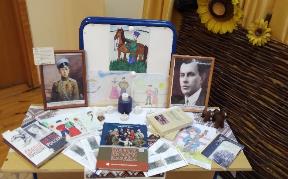 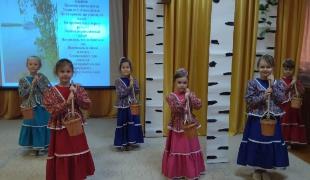 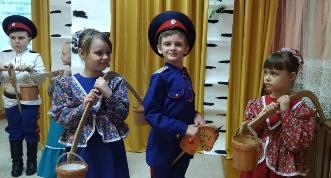 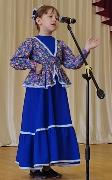 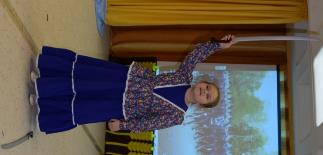 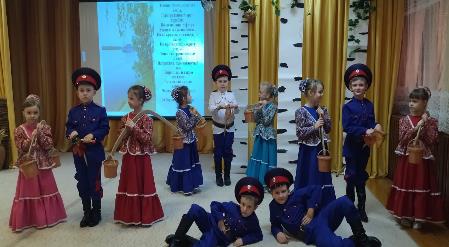 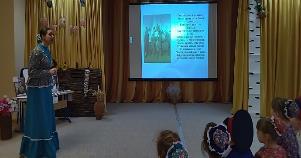 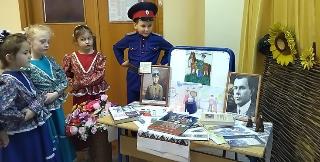 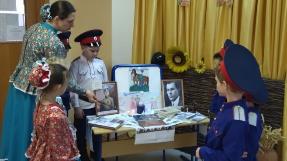 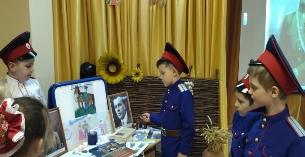 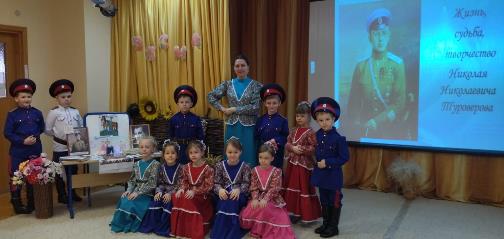 